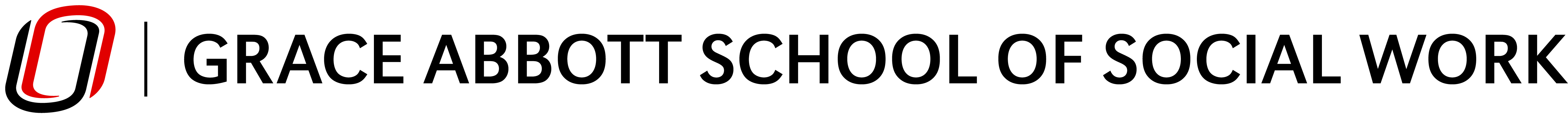 social work WITH INDIVIDUALS, families, AND GROUPS(Practice I)SOWK 3320 | 3 credit hoursClass Meetings: TBDInstructor:	TBDOffice:	TBDOffice Phone:	TBDEmail: 	TBDOffice Hours:	TBDDepartment:	Grace Abbott School of Social WorkMain Office:	206 CPACSDept. Phone: 	402.554.2793Dept. Email: graceabbott@unomaha.edu Course InformationDescriptionThis course introduces students to the values, ethics, knowledge, and skills of generalist social work practice. Using constructs from the Generalist Intervention Model, systems theory, and the strengths-based perspective, students learn about engagement, assessment, planning and contracting, intervention, evaluation, and termination. Diversity and case management are emphasized as part of bringing planned change to client systems, including individuals, families, and groups.Rationale/OverviewThis course serves as an introduction to the common concepts including social work values and ethics, skills, tasks, and activities which are essential to the practice of social work and which serve as a foundation for further professional growth. Constructs from general systems theory are used both as a way of organizing knowledge and of viewing a range of systems that could be engaged as the social worker practices with individuals across the lifespan. Social work practice is presented as a goal-oriented planned change process, which is sensitive to diverse populations. Emphasis is on both theoretical and experiential learning.Course Objectives/Student Learning OutcomesDiscuss social work practice with individuals and families through the lens of anti-racism, diversity, equity, and inclusion,  Demonstrate skills in relationship building, interviewing, and crisis intervention.Simulate the steps of the Generalist Intervention model: engagement, assessment, planning and contracting, intervention, evaluation, and termination with the client system.Apply systems theory and strengths-based perspective to social work practice with individuals and families.Distinguish between social work case management roles of broker, enabler, teacher, mediator, and advocate when working with individuals and families.required text(s)/supplemental materials Required text(s)TBDCourse structure/formatLecture, discussion, experiential learning experiences, video and Internet resources, and guest presentations.Tentative Course ScheduleImportant DatesLast day to drop a course (via MavLink) and receive a 100% refund                                   TBDLast day to withdraw from a course (via MavLink) with a grade of “W”                              TBD	    NOTE: This syllabus is written as an expectation of class topics, learning activities, and expected learning outcomes. However, the instructor reserves the right to make changes in this schedule that may result in enhanced or more effective learning for students. These modifications will not substantially change the intent or objectives of this course. Assessments (Activities, Assignments, and Exams)Values and Ethics Paper (1)	100 points (total)One values and ethics paper worth 100 points.Diversity/Inclusion Paper (1)	100 points (total)One diversity and inclusion paper worth 100 points. Triad Papers (4)	400 points (total)Four triad papers worth 100 points each.In-Class Activity (1)	50 points (total)One in-class activity worth 50 points.Service-Learning Project (1)	100 points (total)One service-learning project worth 100 points.	750 points (total)Grading ScaleWriting GuidelinesStudents should make sure that writing assignments are free of grammar, punctuation, and spelling errors. Papers should adhere to the most recent citation style outlined by the American Psychological Association (APA). Plagiarism StatementIn this course, students will submit written work by making use of information and ideas found in print or online sources. Whenever material from another writer is used, it is important that students quote or paraphrase appropriately and cite the source.The UNO Academic Integrity policy defines plagiarism as "presenting the work of another as one's own (i.e., without proper acknowledgment of the source) and submitting academic work in whole or in part as one's own when such work has been prepared by another person or copied from another person."Failure to cite sources appropriately is plagiarism, a serious academic offense. Plagiarized work will not be accepted. Consequences for plagiarism are up to the discretion of the instructor; they may range, for example, from rewriting all or part of a paper to a grade of F for the course. Students who plagiarize more than once are subject to disciplinary action, which may include expulsion from the university.Students SHOULD NOT GUESS when it comes to using or citing another writer's work. Students should contact the instructor or a consultant at the UNO Writing Center with questions. Students should take a printout of the original source as well as the paper that is being written to the consultation. Academic Integrity PolicyThe maintenance of academic honesty and integrity is a vital concern of the University community. Any student found responsible for violating the policy on Academic Integrity shall be subject to both academic and disciplinary sanctions. Violations of the policy on Academic Integrity include, but are not limited to, the following: cheating, fabrication and falsification, plagiarism, abuse of academic materials and/or equipment, complicity in academic dishonesty, falsifying grade reports, and/or misrepresentation to avoid academic work. More information about these areas and the procedures addressing academic integrity is available from the Office of Academic and Student Affairs (EAB 202 | 402.554.2262). Classroom expectationsStudents are expected to arrive on time to class meetings. Students should come to class well prepared, meaning readings and other assignments have been completed. Students are expected to be respectful of their classmates and the instructor. Distracting and/or disrespectful behaviors will not be tolerated. cell phones, mobile devices, and laptopsStudents are welcome to use cell phones, mobile devices, and/or laptops in class provided they are used for academic purposes such as note taking, accessing course materials, or researching course concepts and their use does not disrupt fellow classmates. Please silence devices if at all possible. A student who receives a phone call or text, should step outside the classroom to respond. DO NOT take pictures or video during class. Technology RequirementsStudents will be expected to have access to a computer frequently, as all writing assignments used will be typed out and not handwritten. The software students use to write assignments is irrelevant, as long as the writing guidelines outlined in this syllabus are followed. It is recommended that students have access to a computer weekly. Public computers are available on the UNO campus. Consult Information Technology Services and the Criss Library, for more information on equipment locations and availability. Technical SupportTechnical support for common university systems, including Canvas and email, is available from Information Technology Services technical support located in Eppley Administration Building (EAB) 104.accessibility accommodationsReasonable accommodations are provided for students who are registered with Accessibility Services Center (ASC) and make their requests sufficiently in advance. For more information, contact ASC (Location: H&K 104, Phone: 402.554.2872, Email: unoaccessibility@unomaha.edu)Criss LibraryUNO’s Criss Library offers a wide variety of resources that support student learning. Subject specialist librarians have in-depth knowledge of researching within specific disciplines and can provide guidance for a specific area of study. Students are encouraged to explore customized resources featured on the Criss Library website.Emergency PreparednessThe University of Nebraska at Omaha is prepared for a wide range of emergencies. Students should familiarize themselves with procedures and assistance available on UNO’s emergency information page. If travel to campus is not feasible due to a declared emergency, a combination of Canvas, teleconferencing, and other technologies will be used to facilitate academic continuity. Students will be notified of procedures through Canvas course site announcements and email as appropriate.Inclement weatherIn the event of inclement or threatening weather, students should use his/her best judgment regarding travel to and from campus. Students who are not able to attend class due to adverse weather conditions, should contact the instructor as soon as possible. Similarly, if the instructor is unable to reach the class location, students will be notified of any cancellation or change as soon as possible (by approximately 1 hour before class starts and by posting an announcement in Canvas). Students who cannot get to class because of weather conditions, will be provided allowances relative to attendance policies as well as any scheduled tests, quizzes, or other assessments.Preferred Name and Preferred Gender PronounsProfessional courtesy and sensitivity are especially important with respect to individuals and topics dealing with differences of race, culture, religion, politics, sexual orientation, gender, gender variance, and nationalities. Class rosters are provided to the instructor with the student's legal name. The instructor will gladly honor a student’s request to be addressed by an alternate name or gender pronoun. Please advise the instructor of this preference early in the semester so that instructor records may be changed appropriately. Writing CenterThe UNO Writing Center offers free one-on-one consultations with trained consultants to all students, faculty, and staff. Their goal is to help writers improve their writing skills and confidence in all types of writing, in all subject areas, and at all stages of the writing process. For more information about their hours and locations or to schedule an appointment, go to unomaha.edu/writingcenter or visit their main location in Arts and Sciences Hall (ASH) 150. Speech CenterThe UNO Speech Center provides free consulting and coaching services to all UNO students, faculty, and staff in preparing oral presentations. The Speech Center Consulting Room can help students with presentation preparation, outlining, effective delivery techniques, along with any other presentational needs. Speech consulting will help at any stage in the speech-making process. For more information, visit the UNO Speech Center in Arts and Sciences Hall (ASH) 183 and 185.Student SafetyA variety of resources are available to support student safety and security. Students have experienced or are experiencing a difficult personal situation, should consult the resources available through the Division of Student Success. OUTCOMES MAP AND STUDENT LEARNING OUTCOMES (SLOs)Council on Social Work Education (CSWE) CompetenciesThe student learning outcomes for this course are built upon the following nine social work core competencies set forth by the CSWE’s 2022 Educational Polices and Accreditation Standards (EPAS) which is required for all accredited social work programs. 1. Demonstrate ethical and professional behavior. 2. Advance human rights and social, racial, economic, and environmental justice.3. Engage anti-racism, diversity, equity, and inclusion (ADEI) in practice.4. Engage in practice-informed research and research-informed practice.5. Engage in policy practice.6. Engage with individuals, families, groups, organizations, and communities.7. Assess individuals, families, groups, organizations, and communities.8. Intervene with individuals, families, groups, organizations, and communities.9. Evaluate practice with individuals, families, groups, organizations, and communities.This map is intended to show how course topics, content, and activities align to the student learning outcomes outlined above. The CSWE 2022 EPAS core competencies are identified in the first column and mapped to the Student Learning Outcomes (SLOs), the field practicum learning contract assignments and the CSWE 2022 EPAS Dimensions.*Dimensions Key: K = KnowledgeS = SkillsV = Value CAP = Cognitive and Affective Processing References and supplemental materialsReferencesBirkenmaier, J. & Berg-Weger, M. (2017). The practice of generalist social work (4th ed.). New York, NY: Routledge--Taylor & Francis Group.Coady, N. & Lehmann, P. (2016). Theoretical perspectives for direct social work practice: A generalist-eclectic approach. New York, NY: Springer Publishing Company. Corey, M. S., & Corey, G. (2007). Becoming a helper (5th ed.). Belmont, CA: Thomson Brooks/Cole. Doel, M. & Shardlow, S. M. (2016). Modern social work practice: Teaching and learning in practice settings. New York, NY: Routledge.Gasker, J. (2019). Generalist social work practice. Thousand Oaks, CA: Sage Publications.McCoyd, J. L. M. & Kerson, T. S. (2016). Social work in health settings practice in context (4th ed.). New York, NY: Routledge.Miley, K. K., O’Melia, M. W., & DuBois, B. L. (2017). Generalist social work practice: An empowering approach. Boston, MA: Pearson.Raeymaeckers, P. (2016). A specialist’s perspective on the value of generalist practice: A qualitative network analysis. Journal of Social Work, 16(5), 610-626.Tracy, E. (2017). Reaching high-risk families: Intensive family preservation in human services—Modern applications of social work. New York, NY: Taylor & Francis Group.Turner, F. J. (2017). Social work treatment: Interlocking theoretical approaches (6th ed.). New York, NY: Oxford University Press.Yeager, K. R. & Roberts, A. R. (2015). Crisis intervention handbook: Assessment, treatment, and research (4th ed.). New York, NY: Oxford University Press.Session/DateTopicAssignmentSession 1 [date]Introduction to the course and review syllabusLecture: Understanding social work: overview of the General Intervention Model (GIM)Session 2[date]Lecture: Triads, code of ethics, and implicit biasSession 3[date]Lecture: Macro practice skills, engagement and assessment (genograms and ecomaps), and ACES/traumaIn-class: GenogramsSession 4[date]Lecture: Diversity/inclusion (race/ethnicity, social class, ability, religion, gender, LGBTQIA, and privilege), and integrating diversity into GIMGuest speaker: UNO’s Gender and Sexuality Resource CenterValues and ethics paperSession 5[date]Triad #1: Engagement (with diversity awareness) and assessmentRecordingDiversity and inclusion paperSession 6[date]Lecture: Planning and contracting, brokering, and case management Triad paper #1Session 7[date]Triad #2: Planning/contracting, advocacy, and implementationSession 8[date]Lecture: Motivational interviewingGuest speaker: Substance useTriad paper #2Session 9[date]Lecture: Ethics, crisis intervention, suicide assessment, and self-careSession 10[date]Triad #3: Implementation and evaluationSession 11[date]Lecture: Social work with women, Ruby Payne, and povertyView and discuss: “Longmire”Triad paper #3Session 12[date]Lecture: Termination, case closure, and follow-upSession 13[date]Class wrap-upPercentFinal GradeQuality Points98–100%A+4.0094–97.9%A4.0091–93.9%A-3.6788–90.9%B+3.3384–87.9%B3.0081–83.9%B-2.6778–80.9%C+2.3377–77.9%C2.0071–73.9%C-1.6768–70.9%D+1.3364–67.9%D1.0061–63.9%D-0.67Below 60.9%F0.00EPAS Competency*Course Objective/Student Learning OutcomeAssignmentDimension*3 = Engage Anti-racism, Diversity, Equity, and Inclusion (ADEI) in Practice1.Discuss social work practice with individuals and families through the lens of anti-racism, diversity, equity, and inclusion,K, S, V6 = Engage with Individuals, Families, Groups, Organizations, and Communities2.Demonstrate skills in relationship building, interviewing, and crisis intervention.3. Simulate the steps of the Generalist Intervention model: engagement, assessment, planning and contracting, intervention, evaluation, and termination with the client system. 4.Apply systems theory and strengths-based perspective to social work practice with individuals and families.5.Distinguish between social work case management roles of broker, enabler, teacher, mediator, and advocate when working with individuals and families.K, S, CAP7 = Assess Individuals, Families, Groups, Organizations, and Communities2.Demonstrate skills in relationship building, interviewing, and crisis intervention.3. Simulate the steps of the Generalist Intervention model: engagement, assessment, planning and contracting, intervention, evaluation, and termination with the client system.4.Apply systems theory and strengths-based perspective to social work practice with individuals and families.K, S, V, CAP8 = Intervene with Individuals, Families, Groups, Organizations, and Communities2.Demonstrate skills in relationship building, interviewing, and crisis intervention.3. Simulate the steps of the Generalist Intervention model: engagement, assessment, planning and contracting, intervention, evaluation, and termination with the client system.4.Apply systems theory and strengths-based perspective to social work practice with individuals and families.5.Distinguish between social work case management roles of broker, enabler, teacher, mediator, and advocate when working with individuals and families.K, S, CAP